OBJECT OF ROTARY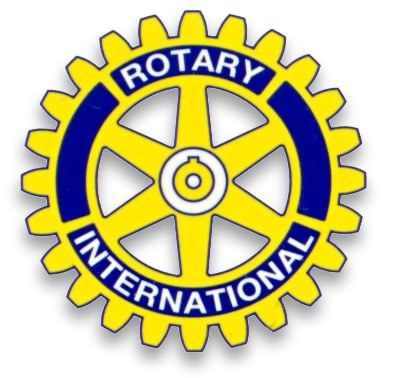 The Object of Rotary is to encourage and foster the ideal of service as a basis of worthy enterprise and, in particular, to encourage and foster: FIRST: The development of acquaintance as an opportunity for sevice; SECOND: High ethical standards in business and professions; the recognition of the worthiness of all useful occupations, and the dignifying of each Rotarian’s occupation as an opportunity to serve society;THIRD: The application of the ideal of service in each Rotarian’s personal, business, and community life; andFOURTH: The advancement of international understanding, goodwill, and peace through a world fellowship of business and professional persons united in the ideal of service. 